我最喜愛的運動我喜愛的運動是游泳, 因為可以在下雨天時做, 也可以令肌肉結實和強身健體, 還可以結交朋友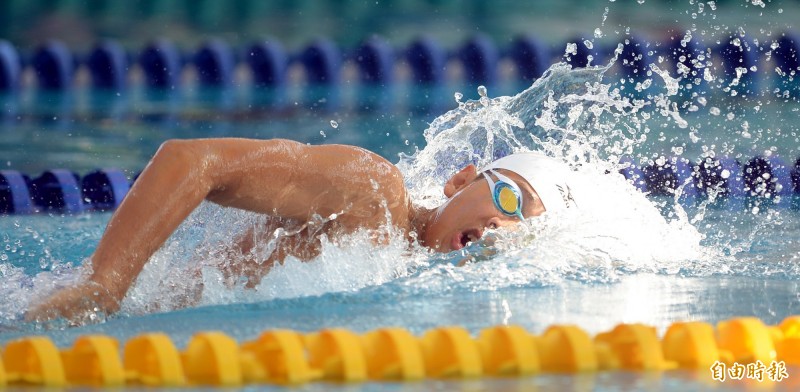 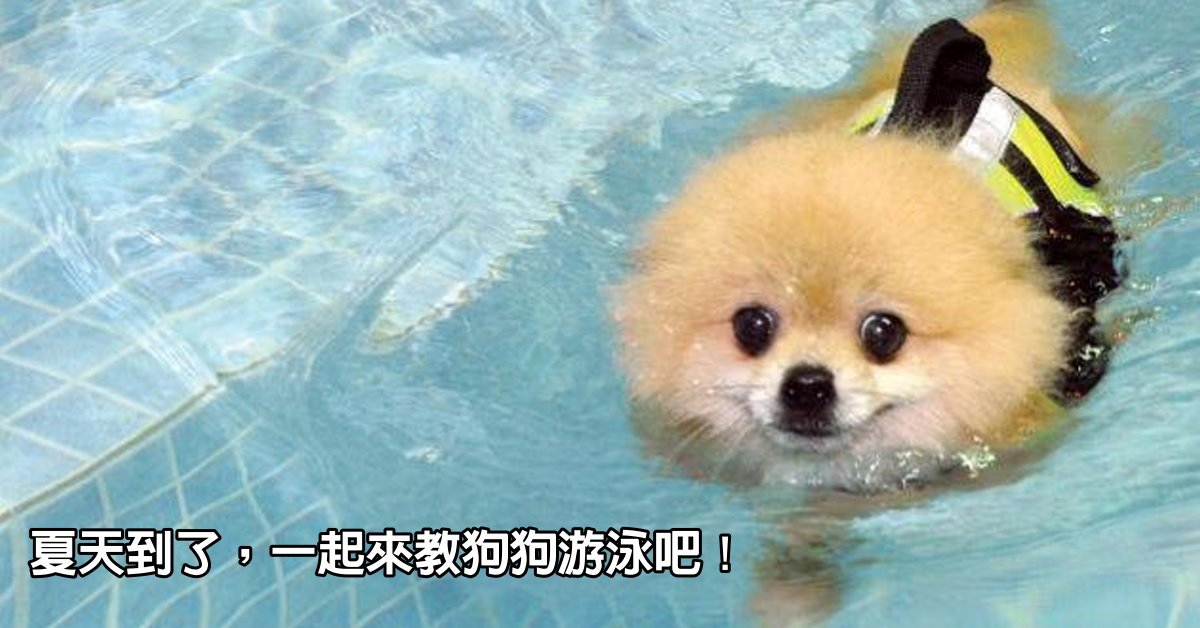 和學號：___5___(四) 「我最喜愛的運動」專題報告   _______/40 